Bathroom Dreams– Your Dream Power Within to Cleanse, Purify, Eliminate & Regenerate your Everyday Life!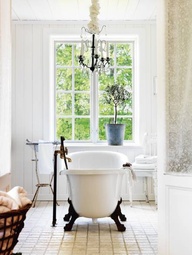 Set Board Cover  Full Moon Dreams – Your Dream Power Within to Cleanse, Purify, Eliminate & Regenerate your Everyday Life!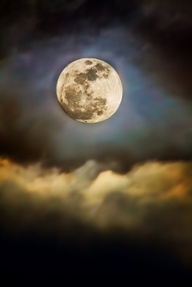 